 Комплекс упражнений для набора массы   http://www.tvoytrener.com/metodiki_obhcie/kompleks_yprajnenii_na_massy.php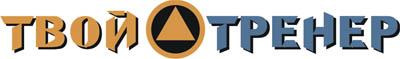 ИНДИВИДУАЛЬНЫЙ КОМПЛЕКС УПРАЖНЕНИЙЗаказать индивидуальный комплекс упражнений от Тимко Ильи (автора этого тенировочного плана и всех планов на сайте) вы можете здесь:http://www.tvoytrener.com/sotrydnichestvo/kompleks_upragnenii.phpЭтот план есть в нашем приложении «ТВОЙ ТРЕНЕР»НАШИ  БЕСПЛАТНЫЕ  КНИГИОБРАЩЕНИЕ  СОЗДАТЕЛЯ САЙТАЕсли вам понравился план тренировок - поддержите проект.
Команда нашего сайта делает всё возможное, чтобы вся информация на нём была абсолютно бесплатной для вас. И я надеюсь, что так будет и дальше. Но денег, что приносит проект, недостаточно для  его полноценного развития.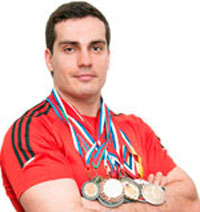 Реквизиты для перевода денег вы можете посмотреть здесь: http://www.tvoytrener.com/sotrydnichestvo/poblagodarit.php (С уважением, создатель и автор сайта Илья Тимко.)ТРЕНИРОВКА  1  (ГРУДЬ)1 НЕДЕЛЯ2 НЕДЕЛЯ3 НЕДЕЛЯ4 НЕДЕЛЯ5 НЕДЕЛЯ6 НЕДЕЛЯ7 НЕДЕЛЯРазминка 5–10 минутСкручивания на наклонной скамье(3х10-15)Жим штанги лёжа(6х6-10)Жим гантелями под углом 30 градусов (4х8-12)Разводы с гантелями лёжа или сведение рук в тр. (3х10-15)Пуловер с гантелью лёжа(3х10-15)Заминка 2-5 минутТРЕНИРОВКА  2  (СПИНА)Разминка 5–10 минутГиперэкстензия(3х10-15)Тяга становая со штангой(6х5-10)Подтягивание за голову или тяга за голову с верх. блока (4х7-12)Тяга штанги в наклоне обратным хватом (4х8-12)Тяга горизонтального блока(4х10-15)Заминка 2-5 минутТРЕНИРОВКА  3  (ПЛЕЧИ)Разминка 5–10 минутПодъём ног в упоре(3х10-15)Жим штанги стоя с груди(5х8-12)Жим штанги стоя из-за головы(4х8-12)Протяжка со штангой(3х10-15)Махи гантелями в стороны(3х10-15)Заминка 2-5 минутТРЕНИРОВКА  4  (НОГИ)1 НЕДЕЛЯ2 НЕДЕЛЯ3 НЕДЕЛЯ4 НЕДЕЛЯ5 НЕДЕЛЯ6 НЕДЕЛЯ7 НЕДЕЛЯРазминка 5–10 минутСкручивания с верхнего блока(3х10-15)Приседания со штангой на плечах(6х6-10)Жим ногами в тренажёре(5х8-12)Сгибание ног в тренажёре лёжа(3х10-15)Выпады со штангой(3-4х8-12)Подъём на носки в тренажёре стоя или сидя (3х15-20)Заминка 2-5 минутТРЕНИРОВКА  5  (РУКИ)Разминка 5–10 минутОтжимания от брусьев на трицепс(5х6-12)Подтягивания обратным хватом к груди (4х6-12)Сгибание рук со штангой стоя(4х10-15)Французский жим со штангой лежа (3х10-15)Разгибание рук с верхнего блока(3х10-15)Сгибание и разгибание кистей со штангой сидя (3х12-15)Заминка 2-5 минут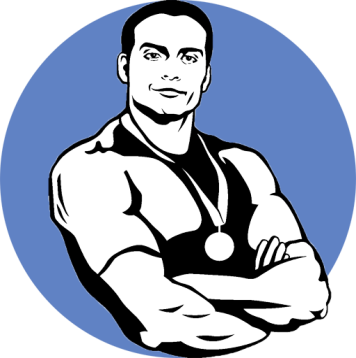 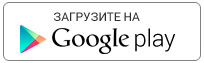 https://play.google.com/store/apps/details?id=com.tvoytrener.timkoilia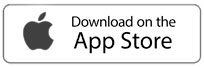 https://itunes.apple.com/ru/app/%D1%82%D0%B2%D0%BE%D0%B9-%D1%82%D1%80%D0%B5%D0%BD%D0%B5%D1%80/id1299904851?mt=8 Версия для компаhttps://yadi.sk/d/MEPa9xnB3R98By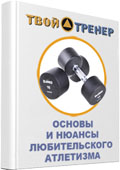 http://tvoytrener.com/kniga_tvoytrener.php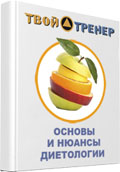 http://tvoytrener.com/kniga_tvoytrener2.phphttp://tvoytrener.com/kniga_tvoytrener3.php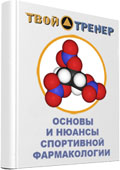 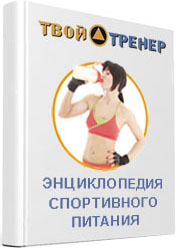 http://tvoytrener.com/kniga_tvoytrener5.php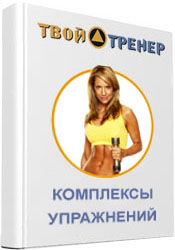 http://tvoytrener.com/kniga_tvoytrener6.phphttp://tvoytrener.com/kniga_tvoytrener4.php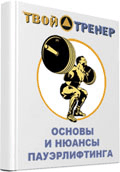 